 План проведения тематической недели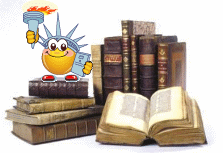                                  «Здравствуй, книга»Девиз:  «Книга - ключ, открывающий двери в сокровища мудрости или  лестница, ведущая к вершинам образованности».Цель - развивать у детей устойчивый интерес к книге как к источнику знаний, воспитание бережного отношения к книге, воспитание культуры юного читателя, актуализация важности участия родителей в формировании книжной культуры детей, создать условия для активного внедрения литературного опыта в творческую деятельность воспитанников.Дата проведения: 26.03-31.03.2012№ п/пМероприятияВремя проведенияОтветственныйОформить уголок книг с  портретами писателей и поэтов.Воспитатели, специалистыВыставка детских книг « Книга – мой лучший друг».Воспитатели, специалистыПервый день: «Книжкина больничка»(ревизия и ремонт книг, беседы о бережном отношении к книгам, о том, как она появляется на прилавках магазинов).Беседа воспитателя « Книга и кто ее создает».П/З: расширять представления детей о труде взрослых, которые помогли появиться книге на свет; воспитывать интерес к этим профессиям; бережное отношение к книгам.Все возрастные группыВторой день: « Что за прелесть - эти сказки!» (показ кукольного спектакля, рисование «Сказка-загадка», слушание аудиозаписей сказок, сочинение детьми сказок, рассказывание сочиненных сказок в группе)Воспитатели младших  и подготовительных группТретий день: «Умная книга»(чтение фрагментов из книги Л. Ильина «Сто тысяч почему»)Конкурсы кота Читариуса (викторина,КВН).Воспитатели среднихгруппЧетвёртый день: «Писатели мира – детям». «Любимый детский писатель» (знакомство с творчеством, чтение произведений, рассматривание  иллюстрации).Воспитатели старших группПятый день: «Волшебная строка» - день поэзииЭкскурсия в библиотеку «В гости к книжкам».Воспитатели  Акция «Подари книгу детскому саду»Все возрастные группыШкола волшебства. Мастер-класс «Читать – это модно»:«Сказочный мастер детства – Евгений Чарушин»  «Книги на бис». Интегрированная игра «Г.Х Андерсен и его герои»Провести консультацию  «Почитай книгу»завучиСемейный творческий проект по любимым книжкам (презентация от родителей)Все возрастные группыВыставки детских рисунков «Мои любимые  сказки!»Все возрастные группы